                                                                                                                                                                                       -90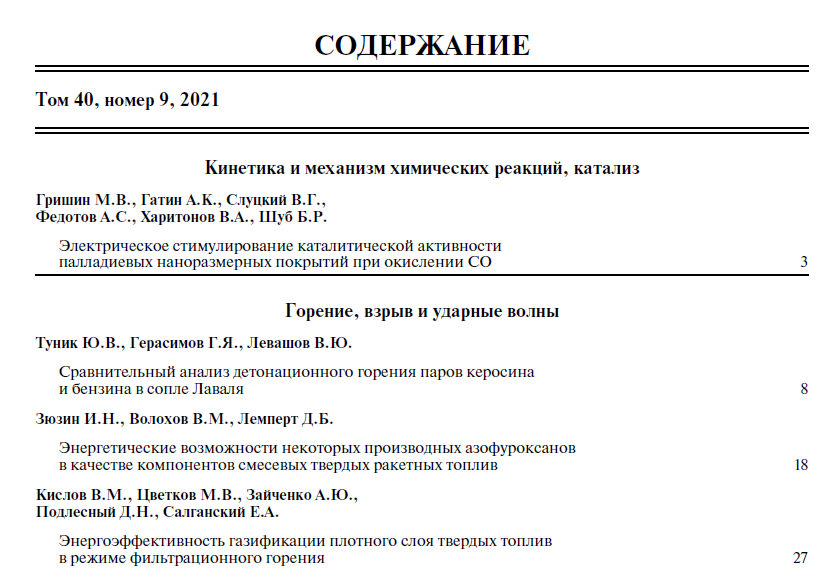 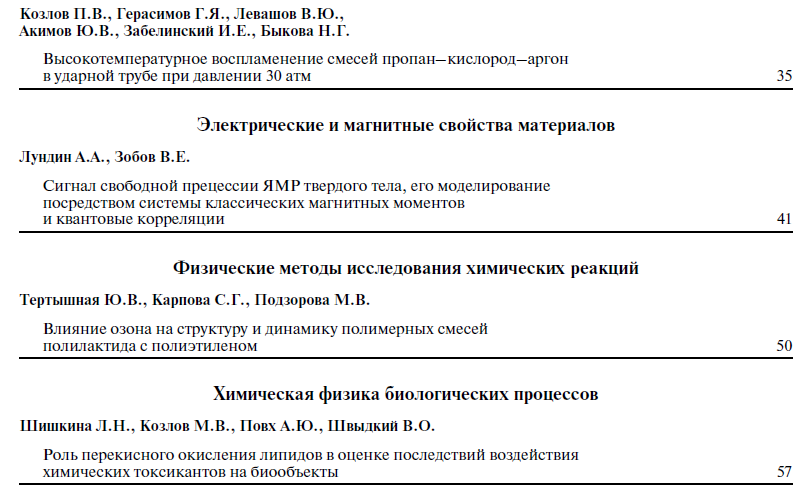 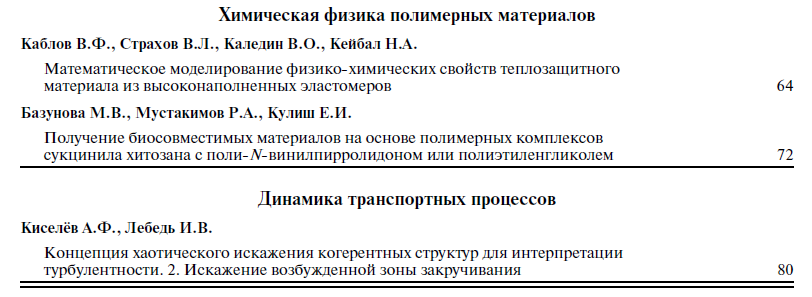 